Additional Rules for Space Marines in Battlefleet GothicSpace Marines use a special chart for Leadership.Space Marines add +2 to all Boarding Actions and +1 to Hit and Run attacks.  Terminator Boarding Parties make two extra teleport attacks in addition to that turn’s teleport attack, adding +1 to each roll as per Hit and Run above.  Terminator Boarding Parties may now be used any number of times for no additional points cost.Enemy Hit and Run attacks against Space Marines subtract 1 from their roll.Strike Cruisers and Battle Barges earn 2 Assault Points for each turn spent landing troops or bombarding a planet.In an Exterminatus! mission, Battlebarges are exterminators for no extra cost.  Battlebarges need a 3+ to successfully exterminate the planet, rather than the normal 4+.Bombardment Cannons fire the same way as Weapons Batteries, but always hit on a 4+ even against Ordnance.  In addition, hits caused by a Bombardment Cannon cause a critical hit on a 4+, rather than a 6.All Space Marine vessels with torpedoes come standard with regular torpedoes and boarding torpedoes.Thunderhawk Gunships move 20cm, and remove enemy fighters and ordnance just like a fighter, but also act as Assault Boats.  Thunderhawks are Resilient Ordnance.  Crusade and Dominion Fleets can have Honour Guards.  Honour Guards let a ship roll an additional die for their normal Teleport Attack and pick which of the two to use, with the normal +1 for Space Marines.Codex Astartes Fleet ListFLEET COMMANDERYou may include 1 Master of the Fleet. If your fleet includes any Battlebarges, he must be assigned to a Battlebarge in preference to a Strike Cruiser.  If the fleet is worth over 750 points, the Master of the Fleet must be included to lead it.  	0-1 Master of the Fleet (Ld 10)	50 ptsYou may buy Fleet Commander re-rolls for your Master of the Fleet, and may buy him a Terminator Boarding Party.  	One re-roll	25 pts	Two re-rolls 	50 pts	Three re-rolls	75 pts	0-1 Terminator Boarding Party	50 ptsCAPITAL SHIPSYou may include one Space Marine Battlebarge for every 1,000 points or part thereof in your fleet.	0-3 Space Marine Battlebarge	425 pts	0-10 Space Marine Strike Cruiser	145 ptsESCORTSThe fleet can have any number of Escorts in squadrons of 2-6.	Nova class Frigate	50 pts	Gladius class Frigate	45 pts	Rapid strike vessel (Firestorm)*	45 pts	Rapid strike vessel (Sword)*	40 pts	Hunter class Destroyer	40 pts	Rapid strike vessel (Cobra)*	35 ptsORDNANCEAny ship with launch bays carries Thunderhawk Gunships. Ships with torpedo tubes are armed with ordinary torpedoes and boarding torpedoes.*See Imperial Navy Fleets for Rapid Strike Vessel ProfilesSpace Marine Dominion Fleet ListFLEET COMMANDERYou may include 1 Master of the Fleet. If your fleet includes any Battlebarges, he must be assigned to a Battlebarge in preference to a Strike Cruiser.  If the fleet is worth over 750 points, the Master of the Fleet must be included to lead it.  	0-1 Master of the Fleet (Ld 10)	50 ptsYou may buy Fleet Commander re-rolls for your Master of the Fleet, and may buy him a Terminator Boarding Party.  	One re-roll	25 pts	Two re-rolls 	50 pts	Three re-rolls	75 pts	0-1 Terminator Boarding Party	50 ptsYou may buy Space Marine Captains for non-Space Marine ships bought with reserves.  This allows them to roll on the Space Marine Leadership Chart.  Any ship with a Space Marine Captain may purchase an Honour Guard.	Space Marine Captain	25 pts	Honour Guard	10 ptsCAPITAL SHIPSYou may include one Space Marine Battlebarge for every 1,000 points or part thereof in your fleet.  Your fleet MUST be at least 1,000pts to take a Venerable Battlebarge, which can be chosen from any Imperial or Chaos battleship, battlecruiser, grand cruiser or heavy cruiser, plus 35 pts for Space Marine special rules.  The Seditio Opprimere is a Venerable Battlebarge.  Venerable Battlebarges count toward the 0-3 limit for Battlebarges.	0-3 Space Marine Battlebarge	425 pts	     0-1 Venerable Battlebarge	Varies	     0-1 Seditio Opprimere	450 pts	0-10 Space Marine Strike Cruiser	145 ptsESCORTSThe fleet can have any number of Escorts in squadrons of 2-6.	Nova class Frigate	50 pts	Gladius class Frigate	45 pts	Rapid strike vessel (Firestorm)*	45 pts	Hunter class Destroyer	40 pts	Rapid strike vessel (Falchion)*	40 pts	Rapid strike vessel (Sword)*	40 pts	Rapid strike vessel (Cobra)*	35 ptsORDNANCEAny Space Marine ship with launch bays carries Thunderhawk Gunships. Space Marine ships with torpedo tubes are armed with ordinary torpedoes and boarding torpedoes.  Imperial Navy ships taken as reserves have the ordnance from their list and cannot gain Space Marine upgrades except for Space Marine Captains and Honour Guard above.  ALLIES AND RESERVESDominion Fleets can take ships from other Imperial lists as reserves, including Adeptus Mechanicus ships, except for Rogue Trader Xenos ships.  Battlebarges count as battleships and Strike Cruisers count as cruisers.  When reserves are taken in this manner, the maximum number of cruisers in the fleet is increased to 12.  In a campaign, Dominion fleets cannot obtain Space Marine reinforcements.ATTACK RATINGSpace Marine Dominion Fleets have an Attack Rating of 3, or 2 if the fleet includes any non-Space Marine Imperial ship.Space Marine Crusade Fleet ListFLEET COMMANDERYou may include 1 Master of the Fleet. If your fleet includes any Battlebarges, he must be assigned to a Battlebarge in preference to a Strike Cruiser.  If the fleet is worth over 750 points, the Master of the Fleet must be included to lead it.  	0-1 Master of the Fleet (Ld 10)	50 ptsYou may buy Fleet Commander re-rolls for your Master of the Fleet, and may buy him a Terminator Boarding Party.  	One re-roll	25 pts	Two re-rolls 	50 pts	Three re-rolls	75 pts	0-1 Terminator Boarding Party	50 ptsYou may buy an Honour Guard for any Battlebarge (including Venerable) or Strike Cruiser.	Honour Guard	10 ptsFORTRESS MONASTERYYou may take a Fortress Monastery if your fleet is at least 2,000 points.  Fortress Monasteries come with an Honour Guard and Terminator Boarding Parties for free.	Fortress Monastery	1,000 ptsThe Monastery may purchase Re-Rolls	One re-roll	25 pts	Two re-rolls 	50 pts	Three re-rolls	75 ptsCAPITAL SHIPSYou may include one Space Marine Battlebarge for every 1,000 points or part thereof in your fleet.  Your fleet MUST be at least 1,000pts to take a Venerable Battlebarge, which can be chosen from any Imperial or Chaos battleship, battlecruiser, grand cruiser or heavy cruiser, plus 35 pts for Space Marine special rules.  The Seditio Opprimere is a Venerable Battlebarge.  Venerable Battlebarges count toward the 0-3 limit for Battlebarges.	0-3 Space Marine Battlebarge	425 pts	    0-1 Venerable Battlebarge	Varies	    0-1 Seditio Opprimere	450 pts	0-10 Space Marine Strike Cruiser	145 ptsESCORTSThe fleet can have any number of Escorts in squadrons of 2-6.	Nova class Frigate	50 pts	Gladius class Frigate	45 pts	Rapid strike vessel (Firestorm)*	45 pts	Hunter class Destroyer	40 pts	Rapid strike vessel (Falchion)*	40 pts	Rapid strike vessel (Sword)*	40 pts	Rapid strike vessel (Cobra)*	35 pts*See Imperial Navy Fleets for Rapid Strike Vessel ProfilesORDNANCEAny ship with launch bays carries Thunderhawk Gunships and Thunderhawk Annihilators. Thunderhawk Annihilators count as Thunderhawk Gunships, but are Bombers instead of Assault Boats.  Ships with torpedo tubes are armed with ordinary torpedoes and boarding torpedoes.ALLIES AND RESERVESThis list will never provide ships as allies or reserves.ATTACK RATINGSpace Marine Crusade Fleets have an Attack Rating of 3, reduced to 1 if the fleet includes a Fortress Monastery.Space Marine Fortress MonasteriesSpace Marine Fortress Monasteries follow the same rules as a Ramilles Class Star Fort (see Imperial Navy Fleets), with the above profile and the following exceptions:If a ship remains docked at a Space Marine Fortress Monastery for two turns without Bracing for Impact, it automatically counts as having passed a Reload Ordnance special order check.Hit and Run attacks against the Monastery are at -1.Each non-crippled quadrant allows the Monastery to launch one Teleport Attack in the normal manner.  Fortress Monasteries come with Terminator Boarding Parties for free which allows them to make one additional Teleport Attack per turn.Like Ramilles Class Star Forts, only Space Hulks can board a Monastery.  However a Monastery receives a +2 modifier to Boarding Actions due to Space Marines.Fortress Moansteries do NOT double their launch bay capacity for purposes of how many Thunderhawks can be on the board.  Launch capacity for a fleet that contains a Monastery is either the Fortress Monastery’s capacity or the fleet’s as normal, whichever is greater.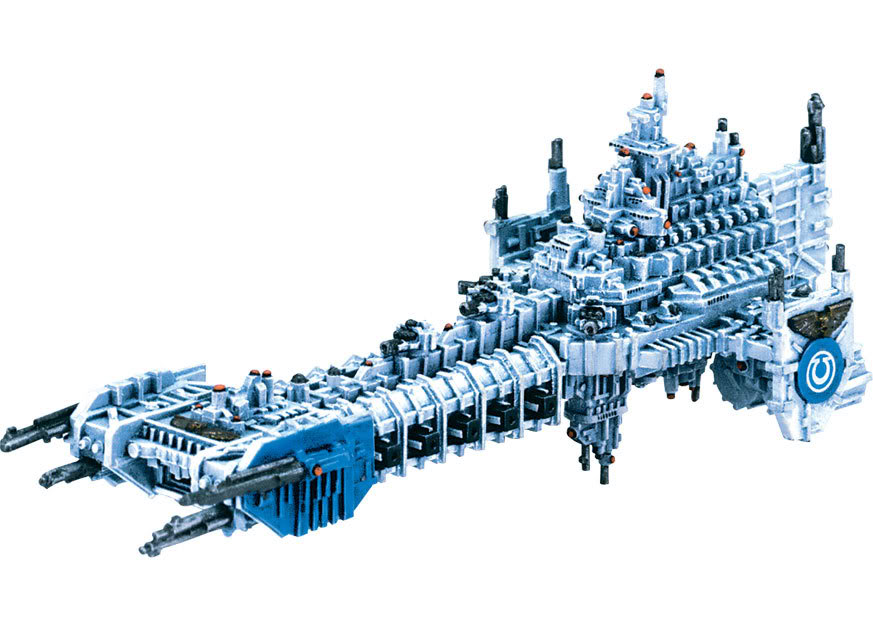 SPACE MARINE BATTLEBARGESPACE MARINE BATTLEBARGESPACE MARINE BATTLEBARGESPACE MARINE BATTLEBARGESPACE MARINE BATTLEBARGESPACE MARINE BATTLEBARGESPACE MARINE BATTLEBARGESPACE MARINE BATTLEBARGETYPE/HITSSPEEDSPEEDTURNSSHIELDSARMOURARMOURTURRETSBattleship / 1220cm20cm45º36+6+3ARMAMENTARMAMENTRANGE / SPEEDRANGE / SPEEDFIREPOWER / STRENGTHFIREPOWER / STRENGTHFIRE ARCFIRE ARCPort Weapons BatteryPort Weapons Battery45cm45cm1212LeftLeftStarboard Weapons BatteryStarboard Weapons Battery45cm45cm1212RightRightProw Launch BaysProw Launch BaysThunderhawk: 20cmThunderhawk: 20cm3 Squadrons3 Squadrons--Prow TorpedoesProw Torpedoes30cm30cm66FrontFrontDorsal Bombardment CannonDorsal Bombardment Cannon30cm30cm88Left / Front / RightLeft / Front / RightNote: The Battlebarge cannot use the Come To A New Heading Special Order.Note: The Battlebarge cannot use the Come To A New Heading Special Order.Note: The Battlebarge cannot use the Come To A New Heading Special Order.Note: The Battlebarge cannot use the Come To A New Heading Special Order.Note: The Battlebarge cannot use the Come To A New Heading Special Order.Note: The Battlebarge cannot use the Come To A New Heading Special Order.Note: The Battlebarge cannot use the Come To A New Heading Special Order.Note: The Battlebarge cannot use the Come To A New Heading Special Order.SPACE MARINE STRIKE CRUISERSPACE MARINE STRIKE CRUISERSPACE MARINE STRIKE CRUISERSPACE MARINE STRIKE CRUISERSPACE MARINE STRIKE CRUISERSPACE MARINE STRIKE CRUISERSPACE MARINE STRIKE CRUISERSPACE MARINE STRIKE CRUISERTYPE/HITSSPEEDSPEEDTURNSSHIELDSARMOURARMOURTURRETSCruiser / 625cm25cm90º16+6+2ARMAMENTARMAMENTRANGE / SPEEDRANGE / SPEEDFIREPOWER / STRENGTHFIREPOWER / STRENGTHFIRE ARCFIRE ARCPort Weapons BatteryPort Weapons Battery30cm30cm44LeftLeftStarboard Weapons BatteryStarboard Weapons Battery30cm30cm44RightRightProw Launch BaysProw Launch BaysThunderhawk: 20cmThunderhawk: 20cm2 Squadrons2 Squadrons--Prow TorpedoesProw Torpedoes30cm30cm66FrontFrontDorsal Bombardment CannonDorsal Bombardment Cannon30cm30cm33Left / Front / RightLeft / Front / RightNote: A Strike Cruiser may replace its Launch Bays with Strength 6, Speed 30cm Torpedo Launchers, OR  Strength 5, Range 30cm Front Arc Bombardment Cannon for free.  It may also replace its Strength 3 Dorsal Bombardment Cannon with a Strength 1, Range 30cm Left / Front / Right Arc Lance for +20pts.  You MUST have at least as many Strike Cruisers with the standard profile as you have with the listed variants.  In addition, Strike Cruisers may have +1 Shield for +15pts.Note: A Strike Cruiser may replace its Launch Bays with Strength 6, Speed 30cm Torpedo Launchers, OR  Strength 5, Range 30cm Front Arc Bombardment Cannon for free.  It may also replace its Strength 3 Dorsal Bombardment Cannon with a Strength 1, Range 30cm Left / Front / Right Arc Lance for +20pts.  You MUST have at least as many Strike Cruisers with the standard profile as you have with the listed variants.  In addition, Strike Cruisers may have +1 Shield for +15pts.Note: A Strike Cruiser may replace its Launch Bays with Strength 6, Speed 30cm Torpedo Launchers, OR  Strength 5, Range 30cm Front Arc Bombardment Cannon for free.  It may also replace its Strength 3 Dorsal Bombardment Cannon with a Strength 1, Range 30cm Left / Front / Right Arc Lance for +20pts.  You MUST have at least as many Strike Cruisers with the standard profile as you have with the listed variants.  In addition, Strike Cruisers may have +1 Shield for +15pts.Note: A Strike Cruiser may replace its Launch Bays with Strength 6, Speed 30cm Torpedo Launchers, OR  Strength 5, Range 30cm Front Arc Bombardment Cannon for free.  It may also replace its Strength 3 Dorsal Bombardment Cannon with a Strength 1, Range 30cm Left / Front / Right Arc Lance for +20pts.  You MUST have at least as many Strike Cruisers with the standard profile as you have with the listed variants.  In addition, Strike Cruisers may have +1 Shield for +15pts.Note: A Strike Cruiser may replace its Launch Bays with Strength 6, Speed 30cm Torpedo Launchers, OR  Strength 5, Range 30cm Front Arc Bombardment Cannon for free.  It may also replace its Strength 3 Dorsal Bombardment Cannon with a Strength 1, Range 30cm Left / Front / Right Arc Lance for +20pts.  You MUST have at least as many Strike Cruisers with the standard profile as you have with the listed variants.  In addition, Strike Cruisers may have +1 Shield for +15pts.Note: A Strike Cruiser may replace its Launch Bays with Strength 6, Speed 30cm Torpedo Launchers, OR  Strength 5, Range 30cm Front Arc Bombardment Cannon for free.  It may also replace its Strength 3 Dorsal Bombardment Cannon with a Strength 1, Range 30cm Left / Front / Right Arc Lance for +20pts.  You MUST have at least as many Strike Cruisers with the standard profile as you have with the listed variants.  In addition, Strike Cruisers may have +1 Shield for +15pts.Note: A Strike Cruiser may replace its Launch Bays with Strength 6, Speed 30cm Torpedo Launchers, OR  Strength 5, Range 30cm Front Arc Bombardment Cannon for free.  It may also replace its Strength 3 Dorsal Bombardment Cannon with a Strength 1, Range 30cm Left / Front / Right Arc Lance for +20pts.  You MUST have at least as many Strike Cruisers with the standard profile as you have with the listed variants.  In addition, Strike Cruisers may have +1 Shield for +15pts.Note: A Strike Cruiser may replace its Launch Bays with Strength 6, Speed 30cm Torpedo Launchers, OR  Strength 5, Range 30cm Front Arc Bombardment Cannon for free.  It may also replace its Strength 3 Dorsal Bombardment Cannon with a Strength 1, Range 30cm Left / Front / Right Arc Lance for +20pts.  You MUST have at least as many Strike Cruisers with the standard profile as you have with the listed variants.  In addition, Strike Cruisers may have +1 Shield for +15pts.SPACE MARINE HUNTER CLASS DESTROYERSPACE MARINE HUNTER CLASS DESTROYERSPACE MARINE HUNTER CLASS DESTROYERSPACE MARINE HUNTER CLASS DESTROYERSPACE MARINE HUNTER CLASS DESTROYERSPACE MARINE HUNTER CLASS DESTROYERSPACE MARINE HUNTER CLASS DESTROYERSPACE MARINE HUNTER CLASS DESTROYERTYPE/HITSSPEEDSPEEDTURNSSHIELDSARMOURARMOURTURRETSEscort / 135cm35cm90º15+5+1ARMAMENTARMAMENTRANGE / SPEEDRANGE / SPEEDFIREPOWER / STRENGTHFIREPOWER / STRENGTHFIRE ARCFIRE ARCTorpedoesTorpedoesSpeed: 30cmSpeed: 30cm22FrontFrontWeapons BatteryWeapons Battery30cm30cm11Left / Front / RightLeft / Front / RightSPACE MARINE GLADIUS CLASS FRIGATESPACE MARINE GLADIUS CLASS FRIGATESPACE MARINE GLADIUS CLASS FRIGATESPACE MARINE GLADIUS CLASS FRIGATESPACE MARINE GLADIUS CLASS FRIGATESPACE MARINE GLADIUS CLASS FRIGATESPACE MARINE GLADIUS CLASS FRIGATESPACE MARINE GLADIUS CLASS FRIGATETYPE/HITSSPEEDSPEEDTURNSSHIELDSARMOURARMOURTURRETSEscort / 130cm30cm90º15+5+2ARMAMENTARMAMENTRANGE / SPEEDRANGE / SPEEDFIREPOWER / STRENGTHFIREPOWER / STRENGTHFIRE ARCFIRE ARCWeapons BatteryWeapons Battery30cm30cm44Left / Front / RightLeft / Front / RightSPACE MARINE NOVA CLASS DESTROYERSPACE MARINE NOVA CLASS DESTROYERSPACE MARINE NOVA CLASS DESTROYERSPACE MARINE NOVA CLASS DESTROYERSPACE MARINE NOVA CLASS DESTROYERSPACE MARINE NOVA CLASS DESTROYERSPACE MARINE NOVA CLASS DESTROYERSPACE MARINE NOVA CLASS DESTROYERTYPE/HITSSPEEDSPEEDTURNSSHIELDSARMOURARMOURTURRETSEscort / 135cm35cm90º15+5+1ARMAMENTARMAMENTRANGE / SPEEDRANGE / SPEEDFIREPOWER / STRENGTHFIREPOWER / STRENGTHFIRE ARCFIRE ARCLanceLance30cm30cm11Left / Front / RightLeft / Front / RightWeapons BatteryWeapons Battery30cm30cm22Left / Front / RightLeft / Front / RightULTRAMARINES VENERABLE BATTLEBARGE SEDITIO OPPRIMEREULTRAMARINES VENERABLE BATTLEBARGE SEDITIO OPPRIMEREULTRAMARINES VENERABLE BATTLEBARGE SEDITIO OPPRIMEREULTRAMARINES VENERABLE BATTLEBARGE SEDITIO OPPRIMEREULTRAMARINES VENERABLE BATTLEBARGE SEDITIO OPPRIMEREULTRAMARINES VENERABLE BATTLEBARGE SEDITIO OPPRIMEREULTRAMARINES VENERABLE BATTLEBARGE SEDITIO OPPRIMEREULTRAMARINES VENERABLE BATTLEBARGE SEDITIO OPPRIMERETYPE/HITSSPEEDSPEEDTURNSSHIELDSARMOURARMOURTURRETSBattleship / 1220cm20cm45º36+6+3ARMAMENTARMAMENTRANGE / SPEEDRANGE / SPEEDFIREPOWER / STRENGTHFIREPOWER / STRENGTHFIRE ARCFIRE ARCPort Bombardment CannonPort Bombardment Cannon30cm30cm88LeftLeftStarboard Bombardment CannonStarboard Bombardment Cannon30cm30cm88RightRightProw Launch BaysProw Launch BaysThunderhawk: 20cmThunderhawk: 20cm2 Squadrons2 Squadrons--Prow TorpedoesProw Torpedoes30cm30cm66FrontFrontDorsal Bombardment CannonDorsal Bombardment Cannon30cm30cm88Left / Front / RightLeft / Front / RightNote: The Battlebarge cannot use the Come To A New Heading Special Order.Note: The Battlebarge cannot use the Come To A New Heading Special Order.Note: The Battlebarge cannot use the Come To A New Heading Special Order.Note: The Battlebarge cannot use the Come To A New Heading Special Order.Note: The Battlebarge cannot use the Come To A New Heading Special Order.Note: The Battlebarge cannot use the Come To A New Heading Special Order.Note: The Battlebarge cannot use the Come To A New Heading Special Order.Note: The Battlebarge cannot use the Come To A New Heading Special Order.D6 RollLeadership1-283-495-610SPACE MARINE FORTRESS MONASTERYSPACE MARINE FORTRESS MONASTERYSPACE MARINE FORTRESS MONASTERYSPACE MARINE FORTRESS MONASTERYSPACE MARINE FORTRESS MONASTERYSPACE MARINE FORTRESS MONASTERYSPACE MARINE FORTRESS MONASTERYSPACE MARINE FORTRESS MONASTERYTYPE/HITSSPEEDSPEEDTURNSSHIELDSARMOURARMOURTURRETSDefence / 12 per quadrant0cm0cm04 per quadrant6+6+4 per quadrantARMAMENTARMAMENTRANGE / SPEEDRANGE / SPEEDFIREPOWER / STRENGTHFIREPOWER / STRENGTHFIRE ARCFIRE ARCQUADRANT BATTERIESQUADRANT BATTERIESQUADRANT BATTERIESQUADRANT BATTERIESQUADRANT BATTERIESQUADRANT BATTERIESQUADRANT BATTERIESQUADRANT BATTERIESWeapons BatteryWeapons Battery60cm60cm1818QuadrantQuadrantLance BatteryLance Battery45cm45cm33QuadrantQuadrantLaunch BaysLaunch BaysThunderhawk: 20cmThunderhawk: 20cm3 Squadrons3 Squadrons--BASILLICA BATTERIESBASILLICA BATTERIESBASILLICA BATTERIESBASILLICA BATTERIESBASILLICA BATTERIESBASILLICA BATTERIESBASILLICA BATTERIESBASILLICA BATTERIESWeapons BatteryWeapons Battery45cm45cm44All AroundAll AroundTorpedo SilosTorpedo Silos30cm30cm99All AroundAll Around